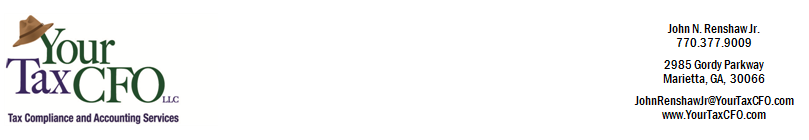 Your Financial and Record-keeping Consultant,leveraged with years of Tax experience and knowledge.Helping you to achieve your goals for success…easier and  with less worry,We provide small businesses, corporations, and individuals with services tailored to meet their needs in the following areas:Business Formation and Development  -  Analysis and explanation, followed by planning and preparation for the:Determination of which “entity type” bests suits the organizing individuals’ needs;  Formation of the “business structure”, and required applications to the federal, state and local governmental agencies;   andEstablishing successful “business operations”, including accounting records and recommendations for legal agreements.Tax Compliance and Preparation  -  Consulting and preparation of governmental agency filings, including:Federal and State registrations and annual income, sales and use tax, and payroll returns, including multi-state and multi-tiered reporting;Local registrations and annual filings for licenses and property tax returns;Analysis and response to governmental agencies’ inquiries, notices and paper audits;With explanations to our clients of the tax matters reported.Accounting and Financial Consulting  -   Analysis and consulting of our clients’ accounting records and financial statements to:Assist and answer a client’s understanding of accounting, referenced to tax reporting;Improve recording of bookkeeping transactions and record maintenance;  andRe-design financial statements for better understanding and decision-making.QuickBooks Mentoring  -   Assisting our clients’ understanding of QuickBooks usage with:By providing an explanation and handouts of how QuickBooks works to save you clients time and effort, without having to be accountant;Our “Afternoon Pledge” – With initial set-up of the data file, a client can learn to do their own bookkeeping through the completion of a bank reconciliation in usually one afternoon;Providing additional QuickBooks consulting to continue to foster better understanding of financial reporting, referenced to tax reporting.CFO Services  -  Providing in-office financial officer services to small businesses who need more than a bookkeeper:Recording or modifying bookkeeping transactions to meet specific reporting needs;Assist the bookkeeping staff in their understanding of the accounting records;Analysis of the financial reports to make financial recommendations in receiving customers deposits, and paying employees, vendors, and lenders;Analysis and recommendations on financial operational matters, such as subcontractors, insurance, and other compliance matters.Since 1988 (30+ years), John has worked as a professional Accountant, with emphasis on tax preparation and compliance, including:Multiple years as the Financial Officer for small businesses - Directly-hired, or as a Consultant;Six years as a Tax Manager, plusNine years as a Supervising Senior Accountant with larger, local CPA firms; AndTwo years as a Corporate Compliance Manager for $100 million start-up firm.Your Tax CFO, LLC capabilities foster full client services, including the service listed above, plus:Managing and coaching staff and clients. Experienced Consultant, Treasurer  & Board Member to Not-for-Profit organizations.Please call us with questions, or suggestions, on how we can best help you and your associates.										Your Tax CFO, LLC   										John N. Renshaw, Jr.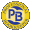 